ПРОГРАММА ЛЬГОТНОГО ИПОТЕЧНОГО 
КРЕДИТОВАНИЯ СЕМЕЙ С ДЕТЬМИ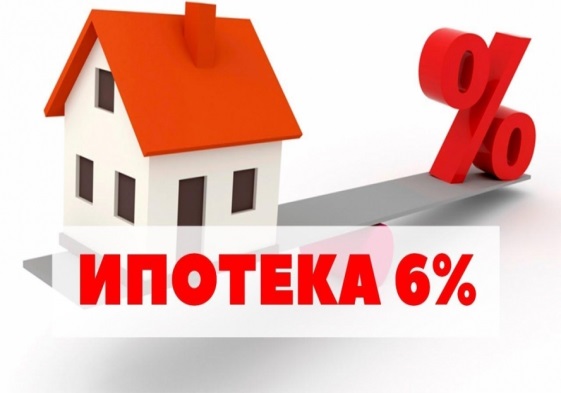 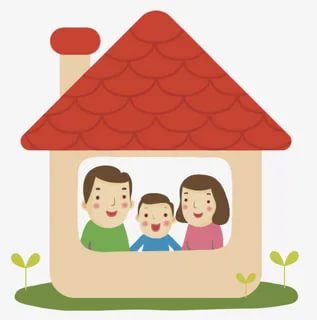 Банки, представляющие субсидированные кредиты на территории края: Сбербанк, ВТБ, Газпромбанк, Россельхозбанк, Промсвязьбанк, Дальневосточный банк, Транскапиталбанк.